Publicado en Sigüenza el 29/12/2022 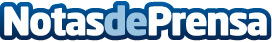 Sigüenza cierra los conciertos de 'En Clave de RE-D' de la mano de la Mosquera Celtic BandDesde el pasado verano, han tenido lugar varias citas musicales enmarcadas en esta iniciativa auspiciada por la Red de Ciudades y Villas Medievales. Los eventos se han desarrollado en diferentes localidades de España y Portugal. Entre ellas, Sigüenza (Guadalajara), Laguardia (Alava), Jerez de los Caballeros (Badajoz), Marvão (Portugal), Hondarribia (Guipúzcoa), Consuegra (Toledo), Almazán (Soria) y Estella-Lizarra (Navarra)Datos de contacto:Javier Bravo+34606411053Nota de prensa publicada en: https://www.notasdeprensa.es/siguenza-cierra-los-conciertos-de-en-clave-de Categorias: Internacional Música Sociedad Castilla La Mancha Celebraciones Patrimonio http://www.notasdeprensa.es